         FICHA DE ACOMPANHAMENTO DO ESTÁGIO OBRIGATÓRIO (ORIENTADOR)Estagiário(a): Orientador(a): OBSERVAÇÕES:  Jaraguá do Sul, ......../ ......../........          _____________ _____________________________Nome e Assinatura do Orientador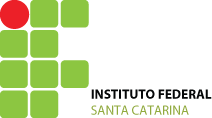 MINISTÉRIO DA EDUCAÇÃOSECRETARIA DE EDUCAÇÃO PROFISSIONAL E TECNOLÓGICAINSTITUTO FEDERAL DE EDUCAÇÃO, CIÊNCIA E TECNOLOGIA DE SANTA CATARINACÂMPUS JARAGUÁ DO SUL - CENTROCURSO TÉCNICO EM QUÍMICA, MODALIDADE INTEGRADOItemAcompanhamentoNota de 0 a 101Compareceu e participou dos encontros propostos pela Coordenação do Estágio e/ou Orientador de Estágio relativas ao Estágio Curricular Supervisionado?2Elaborou, sob a orientação do Orientador e do Supervisor de Estágio, o programa de realização do estágio?3Encaminhou ao Coordenador de Estágio o programa de realização do estágio para aprovação?4Participou de reuniões com o Orientador e atendeu às solicitações do Coordenador de Estágio, dando retorno frequente do desenvolvimento de suas atividades?5Cumpriu o programa de realização do estágio, comprometendo-se com a execução dentro dos prazos estabelecidos?6Respeitou as especificidades de seu local de estágio e resguardou assuntos sigilosos da instituição receptora do estágio?7Foi assíduo e pontual, apresentando-se de forma adequada ao ambiente da instituição receptora do estágio?8Registrou e documentou as atividades realizadas no estágio, de acordo com as orientações do Orientador e do Supervisor de Estágio?9Discutiu com o Orientador a escrita do Relatório de Estágio, atendendo as suas solicitações de correção/adequação?10Cumpriu com os prazos estabelecidos para entrega do Relatório de Estágio e anexou ao mesmo toda a documentação exigida?NOTA FINAL